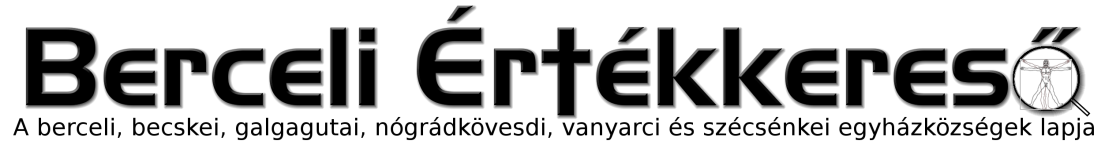 V. évf. 9. szám Nagyböjt 3. Vasárnapja	2018. március 4.Ferenc pápa üzenete a betegek XXVI. világnapjára (Befejező rész)6. Jézus Egyházára hagyta gyógyító hatalmát:„Akik hisznek, azokat ezek a jelek fogják kísérni: […] ha betegekre teszik a kezüket, azok meggyógyulnak” (Mk 16,17-18). Az Apostolok Cselekedeteiben olvassuk a Péter (vö. ApCsel 3,4-8) és Pál (ApCsel 14,8-11) által végbevitt csodák leírását. Jézus adományának megfelel az Egyház feladata, amely tudja, hogy ugyanazzal a gyengéd és együttérző tekintettel kell a betegekre néznie, mint az Úrnak. Az egészségügyben végzett lelkipásztori munka szükséges és lényegi feladat marad és az is fog maradni mindig, amelyet megújult lendülettel kell végezni az egyházközségi szinttől a legkiválóbb egészségügyi központokig mindenütt. Nem feledkezhetünk itt el arról a gyengédségről és kitartásról, amellyel számos család gondoskodik tulajdon gyermekéről, szüleiről, rokonairól, akik krónikus betegségben vagy súlyos fogyatékosságban szenvednek. A családon belül végzett gondoskodás az emberi személy iránti szeretetről szóló rendkívüli tanúságtétel, megfelelő elismerés jár érte és megfelelő intézkedésekkel támogatni is szükséges azokat. Így ebben az egyházi küldetésben részt vesz minden orvos és ápoló, pap, szerzetes és önkéntes, a családtagok és mindazok, akik betegekről gondoskodnak. Olyan közös felelősség ez, amely gazdagítja hétköznapi szolgálatunk értékét.7. Szűz Máriára, a gondoskodó szeretet édesanyjára bízunk mindenkit, aki testében vagy lelkében beteg, hogy támogassa őket reménnyel. Azt is kérjük tőle, hogy segítsen befogadó emberekké válnunk beteg testvéreink irányában. Az Egyház jól tudja, hogy különleges kegyelemre van szüksége ahhoz, hogy megfeleljen evangéliumi szolgálatának a betegekről való gondoskodásban. Ezért imádkozzunk mindnyájan együtt az Úr édesanyjához kitartó könyörgéssel, hogy az Egyház minden tagja megélje szeretettel az élet és az egészség szolgálatára szóló hivatását. Szűz Máriát kérjük a Betegeknek ezen a XXVI. Világnapján: segítsen a betegeknek, hogy szenvedéseiket az Úr Jézussal közösségen éljék meg, és támogassa azokat, akik gondoskodnak róluk. Mindnyájukra, a betegekre, az egészségügyi dolgozókra és az önkéntesekre is szívből adom apostoli áldásomat.Vatikán, 2017. november 26.Krisztus Király ünnepén	FERENCFerenc pápa nagyböjti üzenete 2018„A gonoszság megsokasodása miatt sokakban kihűl a szeretet” (Mt 24,12)Kedves Testvérek!Ismét közelít felénk az Úr Húsvétja! Hogy felkészüljünk rá, az Isteni Gondviselés a Nagyböjtöt adja nekünk ’megtérésünk szentségi jeleként’ („évenként visszatérő gyakorlatai által”), amely jelzi és meg is valósítja a lehetőséget, hogy teljes szívvel, teljes életünkkel visszatérjünk az Úrhoz.Ebben az évben is ezen üzenettel szeretnék segíteni az egész Egyháznak, hogy örömben és igazságban élje meg ezt a kegyelmi időt. Az ihletet ehhez Jézus szavaiból merítem, ahogyan Máté evangéliumában olvasható: „A gonoszság megsokasodása miatt sokakban kihűl a szeretet” (24,12).Ezt a mondatot ott találjuk, amikor Jézus a végidőkről beszél, Jeruzsálemben, az Olajfák hegyén, éppen ott, ahol kezdetét veszi majd az Úr kínszenvedése. A tanítványok kérdésére válaszolva Jézus leírja a nagy összeomlást és azt a helyzetet, amelyben a hívők közössége találhatja magát. A fájó események közepette hamis próféták fognak sokakat félrevezetni, s ez azzal fenyeget, hogy kialszik a szívekben a szeretet, amely szeretet az Evangélium lényege. A hamis prófétákHallgassuk meg ezt a részt és tegyük fel a kérdést: milyen formákat öltenek a hamis próféták?Olyanok, mint a „kígyóbűvölők”, vagyis kihasználják az emberi érzelmeket, hogy rabszolgájukká tegyék és oda vigyék őket, ahova csak akarják. Isten hány és hány gyermekét bűvölik el a pillanatnyi gyönyörök csábításai, amit boldogságnak hisznek! Hány férfi és nő él a pénz illúziójának varázsában, amely valójában a haszon vagy az aljas érdekek rabszolgáivá teszi őket! Hányan vannak, akik azt hiszik: elég, ha csak maguknak élnek, azután a magány áldozataivá válnak!Azok a „sarlatánok” is hamis próféták, akik egyszerű és azonnali megoldásokat kínálnak a szenvedésekre, olyan gyógyírt, ami azonban teljesen hatástalannak bizonyul. Hány és hány fiatalnak kínálják hamis megoldásként a kábítószert, az „egyszer használatos” kapcsolatokat, a könnyű, de becstelen pénzszerzést! Hányan vannak, akiket hálójába vont a teljesen virtuális élet, ahol a kapcsolatok könnyűnek és gyorsnak tűnnek, hogy azután drámaian bebizonyosodjon: nincsen semmi értelmük. Ezek a csalók, akik értéktelen dolgokat kínálnak, elveszik cserébe azt, ami sokkal értékesebb: a méltóságot, a szabadságot és a szeretetre való képességet. A hiúság csapdája ez, amikor a páva szerepét játsszuk, azután nevetségessé válunk, s onnan nem lehet visszafordulni. Nem kell ezen csodálkozni: az ördög, aki „hazug és a hazugság atyja” (Jn 8,44) mindig jóként mutatja be a rosszat és igazként a hamisat, hogy összezavarja az ember szívét. Mindnyájunk számára feladat ezért szívében megvizsgálni, nem fenyegetik-e ezeknek a hamis prófétáknak a hazugságai. Meg kell tanulnunk, hogy ne álljunk meg az azonnali, felszínes szinten, hanem ismerjük fel, mi hagy bennünk jó és tartós nyomot, mivel Istentől jön és valóban a javunkra szolgál.HIRDETÉSEKBercelen a 5. csoport takarít.2018.03.05.	H	17:00	Szentmise a Becskei Templomban		17:00	Szentségimádás a Galgagutai Templomban2018.03.07.	Sz	16:00	Hittan tájékoztató		17:00	Szentmise a Szécsénkei Templomban		17:30	Szentségimádás a Berceli Templomban2018.03.08.	Cs	17:00	Szentmise a Berceli Templomban		17:30	Szentségimádás a Berceli Templomban2018.03.09.	P	08:30	Szentmise a Berceli Templomban		17:00	Keresztúti ájtatosság a Berceli Templomban2018.03.10.	Sz	15:30	Szentmise a Vanyarci Templomban		17:00	Szentmise a Berceli Templomban		18:00	Ifi-klub a Berceli Plébánián2018.03.11.	V		Gyűjtés a szécsénkei toronyra		08:30	Szentmise a Berceli Templomban ‒ elsőáldozók reddíció,			bérmálkozók skrutínium		10:30	Szentmise a Becskei Templomban		10:30	Igeliturgia a Galgagutai Templomban 		12:00	Szentmise a Szécsénkei Templomban 		12:00	Igeliturgia a Nógrádkövesdi TemplombanHivatali ügyintézés: Római Katolikus Plébánia 2687 Bercel, Béke u. 20.tel: 0630/455-3287 web: http://bercel.vaciegyhazmegye.hu, e-mail: bercel@vacem.huBankszámlaszám: 10700323-68589824-51100005